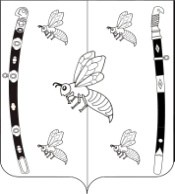                                           СОВЕТ                                                                                     БЖЕДУХОВСКОГО    СЕЛЬСКОГО        ПОСЕЛЕНИЯБЕЛОРЕЧЕНСКОГО РАЙОНА48 СЕССИЯ   4 СОЗЫВАРЕШЕНИЕ 28 декабря 2021 года                                                                                № 112 станица  БжедуховскаяКраснодарский крайО внесении изменений в решение Совета Бжедуховскогосельского  поселения Белореченского  районаот 24 декабря 2020 года № 68 ‘‘О бюджете Бжедуховского сельского  поселения Белореченского  района  на 2021 год’’В соответствии со статьями 154, 169, 184 Бюджетного кодекса Российской Федерации от 31 июля 1998 года № 145-ФЗ,  статьями 15 и 35 Федерального Закона от 6 октября 2003 года № 131-ФЗ «Об общих принципах организации местного самоуправления в Российской Федерации», Законом  Краснодарского края “О краевом бюджете на 2021 год и на плановый период 2022 и 2023 годов”,  Законом Краснодарского края от 7 июня 2004 года № 717-КЗ «О местном самоуправлении в Краснодарском крае», руководствуясь  статьей 26 Устава Бжедуховского сельского поселения  Белореченского района, Совет Бжедуховского сельского поселения Белореченского района Р Е Ш И Л:           1.Внести в решение Совета Бжедуховского сельского поселения Белореченского района от 24 декабря 2020 года № 68  “О  бюджете Бжедуховского сельского  поселения Белореченского  района  на 2021 год” следующие изменения: 1.1.    Внести изменения в годовые бюджетные назначения по доходам:   1.1.1. Увеличить годовые бюджетные назначения по доходам в сумме 105 000,00 рублей, в том числе:- по коду доходов  182 1 01 02000 01 0000 110 ”Налог на доходы физических лиц” в сумме 105 000,00 рублей.      1.1.2. Уменьшить годовые бюджетные назначения по доходам в сумме 105 000,00 рублей, в том числе:- по коду доходов  182 1 06 01030 10 0000 110 ”Налог на имущество физических лиц, взимаемый по ставкам, применяемым  к объектам налогообложения, расположенным в границах поселений” в сумме 30 000,00 рублей;- по  коду доходов 992 1 11 05025 10 0000 120 ”Доходы, получаемые в виде арендной платы, а также средства от продажи права на заключение договоров аренды за земли, находящиеся в собственности сельских поселений (за исключением земельных участков муниципальных бюджетных и автономных учреждений)” в сумме 75 000,00 рублей;            2.  Внести соответствующие изменения в приложение 2, изложив его в новой редакции (приложения № 1).        3.  Настоящее решение опубликовать в установленном порядке.  4. Настоящее решение вступает в силу со дня его опубликования.Глава Бжедуховского сельского поселенияБелореченского района                                      В.А.Схапцежук Председатель СоветаБжедуховского поселения Белореченского района                                   В.Р. Спичаков